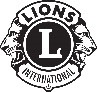 ULUSLARARASI LİONS BARIŞ POSTERİ YARIŞMA ŞARTNAMESİ2023 – 2024 Yarışma Teması                             "DARE TO DREAM ”  / “ HAYAL ETMEYE CESARET ET”Katılımcıları, Jüri ve Uluslararası Lions Kulüpleri Birliğinin kuralları ve kararları ile bağlı olduklarını kabul ederler.Buna ek olarak, uluslararası büyük ödül sahibi, iki aile ferdi (birisi ebeveyn ya da yasal veli) ve sponsor olan Lions kulüp başkanı ya da kulüp üyesi (sponsor olan kulübün başkanı tarafından tayin edilmiş), Birleşmiş Milletler ile gerçekleştirilecek Lions Günü’ndeki ödül törenine Uluslararası Lions kulüpleri birliğinin konuğu olarak katılmaları gerekmektedir.Uluslararası büyük ödül sahibi, Uluslararası Lions Kulüpleri Birliği sponsorluğunda yapılacak gelecekteki Barış Posteri yarışmalarına katılamazlar.Uluslararası Lions Kulüpleri Birliği bildirim yapmadan, herhangi bir zamanda yarışmayı iptal edebilir.Uluslararası yarışmaya gönderilen eserler Uluslararası Lions Kulüpleri Birliği’nin mülkiyetine geçer, iade edilmezler. Bu eserler Birlik tarafından çeşitli tanıtım ve yayın faaliyetlerinde, eser sahibinin adı belirtilerek kullanılabilir. Yarışma Takvimi●5 Kasım 2023: Okulların katılan yarışmacıların eserlerini Lions Kulüplerine teslim etmeleri. Not: Posterler dikey olarak hazırlanacak ve Posterlerin arkasına gönderilmiş olan kimlik ve okul bilgilerini ve 10 HARFİ GEÇMEYEN RUMUZLARINI (eserlerini anlatan temanın onlar için anlamını) içeren stickerları doldurup esere zarar vermeyecek şekilde bantla yapıştirabilir ya da ataç ile tutturabilirler.●11 Kasım 2023 Kulüplerin Genel Yönetmene seçtikleri posteri göndermeleri için son tarih.●1 Aralık 2023: Genel Yönetmenin, Yönetim Çevresi birincisi seçilen posterin Çoğul Yönetim Çevresi (Konfederasyon) Konsey Başkanına göndermesi için son tarih●15 Aralık 2023:  MD 118 Çoğul Yönetim Çevresi olarak Türkiye’yi temsil edecek posterin ULKB’ nin Public Relations (Halkla İlişkiler) bölümüne yollanması için son tarih.●1 Şubat 2024 : Uluslararası boyutta kazananların açıklanmasıÖdüller	Lions Kulüp ödülleri: kulüpler tarafından belirlenir.Federasyon Ödülleri: Federasyon birincilerine bir birincilik sertifikası verilir. Federasyonlar buna ek ödül verebilirler. Bu ödüller parasal değil hediyeler şeklinde olur (madalya ve benzeri).Uluslararası Lions Kulüpleri Birliği Ödülleri1ci gelen eserin sahibine 5.000$ (beş bin Amerikan Doları)23 adet mansiyon kazanan eser sahiplerinin her birine 500$ (beş yüzAmerikan Doları) ödül verirYarışmanın AmacıOtuz yılı aşkın bir süredir , Dünya'nın dört bir yanındaki Lions Kulüpleri okullarda, sanat merkezlerinde ve gençlik gruplarında çok özel bir sanat yarışmasına sponsorluk yapmaktadır. Bu yarışma vesilesiyle Barış Posterleri oluşturmak tüm çocuklara barışı düşünme, barış vizyonlarını ifade etme ve dünyaya sanat ve yaratıcılık yoluyla ilham verme şansı verir.Kısa Tarihçeİlki 1988’de yapılan ve her yıl Barışı içeren farklı bir tema seçilen yarışmada Türkiye 1994 yılında dünya birinciliğini ve izleyen yıllarda da 5 mansiyon kazanmıştır.(Önceki dönem de ülkemizi temsil eden öğrencimiz Dünyaçapında 600,000 kişi arasında ilk 23’e girerek mansiyon kazanmıştır.)Yarışmaya KatılımGençleri sanata teşvik eden yarışmada genç sanatçıların ürettikleri benzersiz işler kendilerinin yaşam deneyimlerini ve kültürlerini ifade etmektedir.Yarışma, 15 Kasım 2023 tarihinde 11, 12, 13 yaşlarında olacak (16 Kasım 2009 ile 15 Kasım 2012 arası doğumlular) tüm öğrencilere açıktır. Katılan öğrenciler aşağıdaki yarışma kuralları ve şartları bölümünde belirtilen koşullara uymalıdır. Her öğrenci tek eserle katılabilir. Her eser tek öğrenciye ait olmalıdır.Eserin ÖlçüleriYapılan sanat çalışmasının 33 cm x 50 cm’den küçük ve 50 cm x 60 cm’den büyük olmaması, tercihen 35 cm x 50 cm olması ve posterin dikey olarak kullanılması gerekmektedir.. Çalışmaya çerçeve, karton gibi şeyler eklemeyiniz.Eserin İçeriğiTemanın özgünlüğü, sanatsal değeri ve ifadesi açısından değerlendirilecek sanat çalışması öğrencinin bireysel ve orijinal tasarımı olmalıdır. Kopya eserler kabul edilmeyecektir.Kullanılacak MalzemeHer türlü malzeme kabul edilir. Tebeşir, karakalem ve pastel kullanılan eserler, bulaşma ve akmayı önlemek üzere sıkılaştırıcı bir sprey ile kapatılmalıdır.  Eseri lamine etmeyiniz.Üç boyutlu eserler kabul edilmeyecektir. Hiçbir şey yapıştırılmamalı, zımbalanmamalı ya da esere herhangi bir şekilde iliştirilmemelidir.Eserin YapısıPosterin ön kısmında herhangi bir dilde yazı ve numaralamaya izin verilmemektedir. Tüm eser sahiplerinin imzaları ya da parafları posterin arkasına atılmalıdır.Eser esnek bir malzeme üzerine yapılmalıdır, böylece postalanmak üzere resim tüpüne kıvrılıp girebilir. Posteri katlamayınız.Diğer KurallarBarış Posteri Yarışmasına katılma fırsatı elde ettikleri takdirde katılımcılar Uluslararası Lions Kulüpleri Birliğine isimlerinin ve fotoğraflarının teşvik ve tanıtım amaçlı kullanılmasına izin vermeyi kabul ederler.